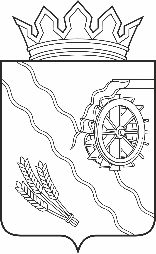 Дума Шегарского районаТомской областиРЕШЕНИЕс. Мельниково16.04.2024г.                                                                                                № 382О  реализации  муниципальной программы  «Доступная среда на период 2021-2023 годы» за 2023 год	Рассмотрев и обсудив представленную информацию о реализации  муниципальной программы  «Доступная среда на период 2021-2023 годы» за 2023 год,ДУМА ШЕГАРСКОГО РАЙОНА РЕШИЛА:	Принять к сведению информацию о реализации  муниципальной программы  «Доступная среда на период 2021-2023 годы» за 2023 год.Председатель Думы Шегарского района                                 Л.И. НистерюкО реализации мероприятий муниципальной программы«Доступная среда на период 2021-2023 годы»за 2023 годЦель ПрограммыЦель программы:- Создание на территории муниципального образования «Шегарский район» безбарьерной среды, позволяющей обеспечить  полноценную интеграцию инвалидов в общество.Задачи: - повышение уровня доступности;- предоставление услуг по культурной, спортивно-оздоровительной и социальной реабилитации;- информирование о мероприятиях для инвалидов через СМИ и интернет. Объемы и источники финансирования ПрограммыНа достижение цели программы из бюджета Шегарского района в разрезе программных мероприятий  на 2023 годбюджетные средства не выделялись.Ожидаемые результаты реализации Программы в 2023 году        Предполагается, что реализация программы по вышеуказанным  задачам к концу 2023 года позволит: - повышение уровня доступности (проведение паспортизации объектов социальной инфраструктуры и услуг в приоритетных сферах жизнедеятельности инвалидов и других маломобильных групп населения).-выпустить материалы (публикации) информирующие о мероприятиях с участием граждан с ограниченными возможностями здоровья через СМИ и в сети «Интернет» (не менее 6 материалов.Итоги реализации программы в 2023 годуВ результате реализации муниципальной программы выполнены следующие мероприятия для решения задач:Задача 1.Повышение уровня доступностиМероприятие 1. П.1.1 Проведение паспортизации объектов социальной инфраструктуры и услуг в приоритетных сферах жизнедеятельности инвалидов и других маломобильных групп населения. По состоянию на 31.12.2023 года паспортизировано 27 объектов, что составляет 21,9% от всех приоритетных объектов (123 объекта).Значение показателя достигнуто.Задача № 3Информирование   о мероприятиях с участием граждан с ограниченными возможностями здоровья через СМИ и в сети «Интернет».За 2023 год о мероприятиях для инвалидов было опубликовано 12 материалов:- 2 материала в районной газете «Шегарский вестник» № 92 (10459) от 05 декабря 2023 г.; - официальный сайт Администрации Шегарского района от 06 декабря 2023г.;- Telegram-канал «Шегарка в движении» от 06 декабря 2023г. и от 19 мая 2023 г.;-Telegram-канал «МКУК «Шегарская ЦКС» от 12 мая 2023 г., 1 декабря 2023г.., 15 декабря 2023 г.;- В Контакте «ФСЦ Шегарского района (Спорткомплекс)»  от 19 мая 2023г.;       -В Контакте «Шегарка в движении» от 06 декабря 2023г., от 15 декабря 2023г      - официальный сайт «МКУК «Шегарская ЦКС» 15 декабря 2023 г.Значение показателя «Информационное освещение мероприятий с участием граждан с ограниченными возможностями здоровья» достигнуто и составило 200%Вывод:В 2023 году финансирование из районного бюджета на программные мероприятия не выделялись. Были выполнены мероприятия без запланированного финансирования, показатели достигнуты.Для полноценной интеграции инвалидов в общество, необходимо продолжать создавать условия для беспрепятственного доступа маломобильных групп населения в здания социальной инфраструктуры и приоритетных сферах жизнедеятельности для лиц с ограниченными возможностями, создавать более комфортные условия проживания для инвалидов, проводить спортивные и культурно-массовые мероприятия для данной группы населения, чтобы граждане с ограниченными возможностями могли полноценно интегрироваться в общество. Для достижения цели программы необходимо выделять бюджетные ассигнования для реализации мероприятий.Справочно: на 2024 год в районном бюджете на реализацию муниципальной программы финансирование не предусмотрено.Итоги реализации программы за 2021- 2023 годыИтоги реализации программы в 2021 годуВ результате реализации мероприятий муниципальной программы в 2021 году выполнены следующие мероприятия:Задача 1.Повышение уровня доступностиДостижение показателя «Проведение паспортизации объектов социальной инфраструктуры и услуг в приоритетных сферах жизнедеятельности инвалидов и других маломобильных групп населения» зависит от количества составленных паспортов доступности. По состоянию на 31.12.2021 года паспортизировано 24 объекта, что составляет 19,6 % от всех приоритетных объектов.      Значение показателя  достигнуто.      На обеспечение доступности объекта в сфере образования выделены бюджетные ассигнования в размере 65,0 тыс. рублей для МКОУ «Маркеловская СОШ» на монтаж входной группы 2350*2700 (ПВХ – конструкция). Израсходовано – 65,0 тыс. рублей.      Значение показателя «Доступность приоритетных объектов социальной инфраструктуры в сфере образования» достигнуто и составило 100%.Задача 2. Предоставление услуг по культурной, спортивно-оздоровительной и социальной реабилитацииСредства на реализацию мероприятий предусмотрены в размере 55,0 тыс. рублей. Израсходовано – 55,0 тыс. рублей.- Показатель «Проведение ежегодного фестиваля для инвалидов «Преодолей себя». Данное мероприятие состоялось в июне 2021 года на базе спортивного комплекса им. С.А. Белова, где были организованы спортивные соревнования для лиц с ограниченными возможностями (26 человек), выставки декоративно-прикладного искусства и художественного творчества (34 человека). Общее количество принявших участие в фестивале участие - 60 человек.Значение показателя  не достигнуто и составило 75%. Объем финансирования исполнен в полном объеме.- Показатель «Проведение ежегодной Декады инвалидов». Организатор мероприятий для детей - МКУ ДО «Центр детского творчества». Мероприятия были направлены на выявление и стимулирование творческого потенциала детей с ОВЗ и детей-инвалидов в различных видах творчества. Проведены: акция «Будем здоровы» (26 человек), конкурс фотографий и рисунков «Мой питомец» (63 человека), мультклуб  просмотр мультфильма анимационный короткометражный фильм "Инвалид" и обсуждение (50 человек), киноклуб для волонтёров, просмотр фильма "Мечта" про людей с ограниченными возможностями (20 человек), мастер-класс «Изготовление осенних листьев» (12 человек) консультации психолога с родителями по вопросам детской агрессии (50 человек), памятка «10 лайфхаков  от логопеда» (30 человек), конкурс-видео «Самая интересная скороговорка» (10 человек).МКУ «Физкультурно-спортивный центр Шегарского района» организован и проведен спортивный праздник, в котором приняли участие 40 человек.С 1 по 10 декабря 2021 года  в библиотеках-филиалах МКУК «Шегарская МЦБС» в Декаду инвалидов прошли следующие мероприятия:-  выставки-обзоры в с. Гусево и  в центральной библиотеке с. Мельниково (посетило  173 человека);- беседы в с. Анастасьевке, с. Монастырке, д. Татьяновке (посетило 38 человек);- тематический вечер в Баткате с вручением, разработанных буклетов (посетило 23 человека);- конкурсно - игровая программа и  книжная выставка (для детей младшего и среднего школьного возраста) (посетило 26 человек).Специалисты МКУК «Шегарская централизованная клубная система» в селах района провели  следующие мероприятия: игровая программа «В кругу друзей» (6 человек), районная выставка работ  ИЗО и ДПИ «Мир без границ» (90 человек), в рамках декады инвалидов, викторина «33 вопроса о животных» (12 человек), занимательная игра «Хочу все знать!» (12 человек), выставка ДПТ о домовиках  «Наш вернисаж» (12 человек), адресная акция «Свет милосердия» (21 человек), театрализованно-игровая программа для детей «Мы снова вместе» (41 человек), выставка ДПТ «Золотые ручки» (73 человека), развлекательная программа «Вам дарим доброту и радость» (8 человек), концертно- игровая программа «Шире круг» (7 человек),  игровая программа «Держи меня за руку» (9 человек), концертная программа «Праздник внимания, заботы и уважения» (20 человек), выставка рисунков для детей с ОВЗ (3 человека).Значение показателя  достигнуто и составило 141%. Объем финансирования исполнен в полном объеме.Основными причинами недостижения значений показателей задачи №2 (ежегодный фестиваль для инвалидов «Преодолей себя») стали действия ограничительных мер, направленных на предотвращение распространения коронавирусной инфекции, а также сокращение финансирования (ранее на данные мероприятия выделялось 80 тыс. рублей).При запланированном объеме финансовых средств на реализацию муниципальной программы в размере 120,0 тысяч рублей, освоено 120,0 (Сто двадцать тысяч) рублей, что составляет 100%. Итоги реализации программы в 2022 годуВ результате реализации муниципальной программы выполнены следующие мероприятия для решения задач:Задача 1.Повышение уровня доступности      Мероприятие 1. П.1.1 Проведение паспортизации объектов социальной инфраструктуры и услуг в приоритетных сферах жизнедеятельности инвалидов и других маломобильных групп населения. По состоянию на 31.12.2022 года паспортизировано 24 объекта, что составляет 19,6 % от всех приоритетных объектов (122 объекта).Значение показателя  достигнуто.Мероприятие 3. П. 1.3.5. Создание условий доступности объектов общего имущества в многоквартирном доме, в котором проживает инвалид. Поступило одно заявление от инвалида, проживающего в д. Нащеково, ул. Агрогородок, имеющего I группу инвалидности. Установлен электроподъемник в подъезде многоквартирного дома, в котором проживает заявитель. В расходы по установке вошли затраты на приобретение и доставку оборудования на сумму 200000,0 (Двести тысяч) рублей. Значение показателя «Количество  инвалидов, для которых созданы условия доступности общего имущества в многоквартирных домах (приобретение, доставка и установка подъемного оборудования (подъемников и пандусов))» достигнуто и составило 100%.Финансирование освоено в полном объеме.        Задача 2. Предоставление услуг по культурной, спортивно-оздоровительной и социальной реабилитацииПроведен ежегодный фестиваль для лиц с ограниченными возможностями здоровья «Преодолей себя».        Данное мероприятие состоялось  3 июня 2022 года в спорткомплексе  имени С.А.Белова. В рамках фестиваля состоялись спортивные соревнования для лиц с ограниченными возможностями здоровья и проведение районного фестиваля исполнительного искусства и выставки художественного творчества.В 25-м  районном фестивалеприняли участие 75 человек. Участники проявили себя в таких видах спорта как: легкая атлетика, дартс, шашки, броски мячом, теннис.  Были представлены творческие работы в различных техниках и были оценены по достоинству. С концертными номерами выступили: Егор Коваленко (с. Бабарыкино), Анна Ширямова и Анфиса Черницинова,  вокальная группа ОГАУ ДСО «Забота» (с.Вороновка), Сапрыгина Елена и Надежда Варгамыдина(ОГАУ ДИП «Лесная дача»), Анжела Процкая (с. Трубачево). Все участники получили дипломы, награды и сладкие подарки.Значение показателя «Количество человек»  достигнуто и составило 250% (75 человек).Объем финансирования израсходован в полном объеме 25000,0 (Двадцать пять тысяч) рублей.Задача № 3Информирование   о мероприятиях с участием граждан с ограниченными возможностями здоровья через СМИ и в сети «Интернет».За 2022 год о мероприятиях для инвалидов было опубликовано 8 материала:- районная газета «Шегарский вестник» № 38 (10305) от 24 мая 2022 г.; № 46 (10313) от 25 июня 2022г.; № 91 (10358) от 29 ноября 2022г.; - официальный сайт Администрации Шегарского района от 29 ноября 2022г.;- Telegram-канал «Шегарка в движении» от 07 июня 2022г. и от 09 декабря 2022 г.;-Telegram-канал «МКУК «Шегарская ЦКС» от 08 декабря 2022 г. и 12 декабря 2022г..Значение показателя «Информационное освещение мероприятий с участием граждан с ограниченными возможностями здоровья» достигнуто и составило 400%Вывод: Запланированные мероприятия на 2022 год выполнены в полном объеме. Финансирование освоено в полном объеме. Для достижения цели программы необходимо увеличить объем финансирования для реализации мероприятий.Итоги реализации программы в 2023 году       В 2023 году финансирование из районного бюджета на программные мероприятия не выделялись. Были выполнены мероприятия без запланированного финансирования, показатели достигнуты.Общий итог реализации программы       Период действия муниципальной программы «Доступная среда на период 2021-2023 годы» три года. С 2021 по 2023 годы на реализацию программных мероприятий из районного бюджета были выделены бюджетные средства на сумму 345000,0 (Триста сорок пять тысяч) рублей, в том числе:в 2021 году - 120000,0 (Сто двадцать) рублейв 2022 году - 225000,0 (Двести двадцать пять тысяч) рублей;в 2023 году - 0,0 (Ноль) рублей.Для достижения цели программы: «Создание на территории муниципального образования «Шегарский район» безбарьерной среды, позволяющей обеспечить  полноценную интеграцию инвалидов в общество» за три года были проведены мероприятия согласно поставленным задачам: повышена доступность в МКОУ «Маркеловская СОШ», в многоквартирном доме инвалида I группы. Ежегодно проводятся фестиваль «Преодолей себя»и мероприятия посвященные Декаде инвалидов. В 2021 году основными причинами недостижения значений показателей задачи №2 (ежегодный фестиваль для инвалидов «Преодолей себя») стали действия ограничительных мер, направленных на предотвращение распространения коронавирусной инфекции, а также сокращение финансирования.Люди с ограниченными возможностями здоровья каждый год с нетерпением ждут данные мероприятия, чтобы вместе встретиться, пообщаться, принять участие в спортивных и культ-массовых конкурсах, получить символические подарки. Из-за отсутствия финансирования на мероприятия проводить фестивали и спортивные соревнования все сложнее. Инвалиды обижаются на отсутствие символических подарков и организации питания на фестивале «Преодолей себя».Для полноценной интеграции инвалидов в общество, необходимо продолжать создавать условия для беспрепятственного доступа маломобильных групп населения в здания социальной инфраструктуры и приоритетных сферах жизнедеятельности для лиц с ограниченными возможностями, создавать более комфортные условия проживания для инвалидов, проводить спортивные и культмассовые мероприятия для данной группы населения, чтобы граждане с ограниченными возможностями могли полноценно интегрироваться в общество. Для достижения цели программы необходимо выделять бюджетные ассигнования для реализации мероприятий. Необходимо продолжить реализацию программы по доступной среде на 2024-2026 годы.